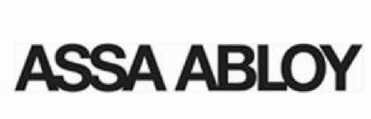 Dodatek č. 2 k servisníí smlouvě č. SS-CZ20170615uzavřená ve smyslu § 2586 a násl. občanského zákoníku mezi těmito smluvními stranami:Výše uvedená smlouva se tímto dodatkem upravuje a pozměňuje takto: změny provedeny pouze v následujících bodech smlouvy: změna adresy a prokury zhotovitele a bodů 1.1, 2.1.I. Předmět smlouvyPředmětem této smlouvy je provádění pravidelné údržby a preventivních prohlídek elektroniky u automatických dveřníchsystémů v souladu s vyhláškou o požární prevenci i č. 246/2001 a ČSN EN 16005 „Motoricky ovládané dveře – bezpečnost“. Dále provádění pozáručních oprav dveřních systémů v objektu čii objektech objednatele. Jedná se o tyto objekty a tato zařízení:Závazná ujednání2.1 d) – kontaktní osoby:ASSA ABLOYCena prací a platební podmínky3.1	Roční částka za profylaktickou prohlídku:3.4	Dále se objednatel zavazuje uhradit zhotoviteli na základě vystavených faktur tyto náklady na provedené pozáručníopravy zařízení:Za hodinu práce v době pracovní	650,-KčPříplatek za hodinu práce mimopracovní	50%Sleva na náhradní díly	20%Náklady na dopravu tam a zpět	15,5,- Kč/kmTento dodatek se uzavírá na dobu neurčitou a nabývá platnosti dnem podpisu oběma smluvními stranami. Smlouvu může každá ze smluvních stran písemně vypovědět bez udání důvodů, přičemž výpovědní lhůta pro obě strany činí 6 měsíců a začíná běžet prvním dnem měsíce následujícího po doručení výpovědi druhé smluvní straně. Dodatek je vyhotoven ve dvou stejnopisech, z nichž každá ze smluvních stran obdrží po jednom vyhotovení. Veškeré změny a doplňky k této smlouvě mohou být prováděny pouze písemnou formou a vstupují v platnost poté, co byly podepsány oběma smluvními stranami.Ve Zlíně dne:19. 2. 2024 el. podpisza objednateleIng. Jan Hrdý, předseda představenstva
Krajská nemocnice T. Bati a. s.za zhotoviteleMartin Putala, prokuristaASSA ABLOY Entrance Systems, spol. s r.o.MUDr. Marcel Guřan, Ph.D., člen představenstva Krajská nemocnice T. Bati a. s.Martin Vykus, prokuristaASSA ABLOY Entrance Systems, s.r.o.Objednatel1 společnost:Krajská nemocnice T. Batii a.s.obchodní rejstřík oddíl B, vložka 4437 Krajský/soud v Brněsídlem:Havlíčkovo nábř. 600 762 75 Zlínzastoupená:Ing. Janem Hrdým, předsedou představenstvaIČO:MUDr. Marcel Guřan, Ph.D., členem představenstva 27661989DIČ:CZ27661989bankovní1 spojení:eČSOB, pobočka Jeremenkova 42, 772 00 Olomouc, číslo účtu: 151203067/0300CZhotovitel1 společnost:ASSA ABLOY Entrance Systems, spol. s r.o.obchodní rejstřík oddíl 1C, vložka 6108, Městský soud Prahasídlem:DOCK IN Three - Boudníkova 2506/1 180 00 Praha 8 – Libeňzastoupená:Martinem Putalou, prokuristou společnostiiIČO:Martinem Vykusem, prokuristou společnostii 44846444DIČ:CZ44846444bankovní spojení:Komerční 1banka Praha, číslo účtu: 43-5614900217/0100(kontaktní íosoby),3.1, 3.4Ostatní články smlouvy a dodatků se nemění a zůstávají v platnosti.Objekt, adresaUmístění v objektuTyp zařízeníViz Příloha č.1 – seznam zařízeníKontaktní osobaKontaktní telefonKontaktní e-mailxxxxxxxxxxxxxxxxxxxxxxxxxxxxxxxxxxxxxxxxxxxxxxxxxxxxxxxxxxxxxxxxxxxxxxxxxxxxxxxxxxxxxxxxxxxxxx         xxxxxxxxxxxxxxxxxxxxxxxxAutomatické posuvné dveře (ASSA ABLOY, Portalp)1.900 Kč/ks/1 prohlídka, celkem 25 ksCena celkem za rok47.500 Kč+ DPH v zákonné výši